6:5	InterphaseINTERPHASE:  the period of cell growth and development that precedes mitosis and follows cytokinesis.Events of Interphase:The cell spends most of its life in interphase.3 phases of Interphase: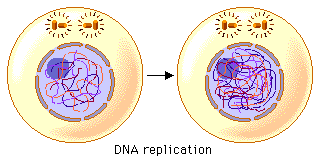 G1 phase:Cells grow biggerDNA is in chromatin form, spread throughout the nucleusS phase:Synthesize (make) DNA, cell will contain two exact copies of each chromosome G2 phase:Prepares for cell divisionGrows bigger Makes organelles needed for cell divisionSome cells enter G0 phase:Cells do not copy their DNA and do not prepare for cell division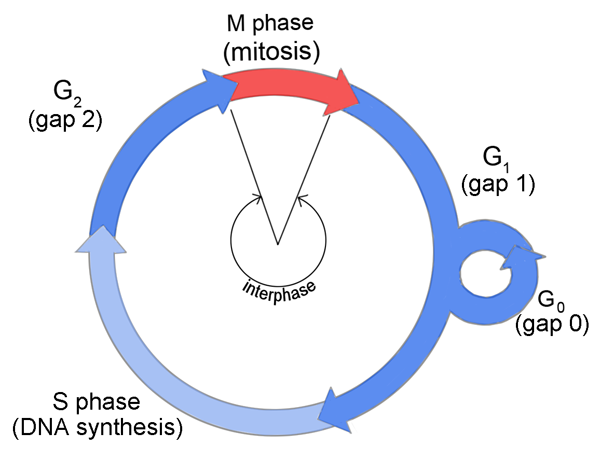 Exit the cell cycle after G1 phase Examples: fully developed cells in the central nervous system, heart muscle cells  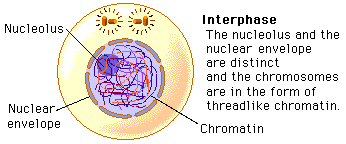 